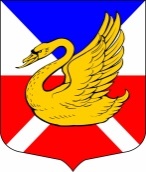 МУНИЦИПАЛЬНЫЙ СОВЕТВНУТРИГОРОДСКОЕ МУНИЦИПАЛЬНОЕ ОБРАЗОВАНИЕ САНКТ-ПЕТЕРБУРГАМУНИЦИПАЛЬНЫЙ ОКРУГ ОЗЕРО ДОЛГОЕV СОЗЫВРЕШЕНИЕ«______________2019_г.						№____ПРОЕКТО внесении дополнений в порядок размещения на официальном сайте Муниципального образования Муниципальный округ Озеро Долгое  сведений о доходах, расходах и обязательствах имущественного характера депутатами Муниципального  совета Муниципального образования Муниципальный округ Озеро Долгое,  а также о доходах, расходах и обязательствах имущественного характера своих супруги (супруга) и несовершеннолетних детей и предоставления этих сведений средствам массовой информации для опубликования         В целях удовлетворения Протеста Прокуратуры от 30.09.2019 года и приведения муниципального правового акта в соответствие с действующим законодательством Муниципальный совет РЕШИЛ:Внести дополнения в порядок размещения на официальном сайте Муниципального образования Муниципальный округ Озеро Долгое  сведений о доходах, расходах и обязательствах имущественного характера депутатами Муниципального  совета Муниципального образования Муниципальный округ Озеро Долгое,  а также о доходах, расходах и обязательствах имущественного характера своих супруги (супруга) и несовершеннолетних детей и предоставления этих сведений средствам массовой информации для опубликования, утвержденный решением Муниципального совета от 17.05.2017 года № 17 (далее по тексту -Порядок).В конце пункта 3 Порядка точку заменить на двоеточие и дополнить пункт 3 подпунктами а) - г)  следующего содержания:«а) без ограничения доступа к ним третьих лиц;б) в табличной форме, в гипертекстовом формате и (или) в виде приложенных файлов в одном или нескольких из следующих форматов: .DOC, .DOCX, .XLS, .XLSX, .RTF. При этом должна быть обеспечена возможность поиска по тексту файла и копирования фрагментов текстав) не допускается размещение на сайтах заархивированных сведений (формат .rar, .zip), сканированных документов; размещение в разных форматах на сайтах сведений о доходах, расходах, об имуществе и обязательствах имущественного характера за предыдущий трехлетний период; использование на сайтах форматов, требующих дополнительного распознавания; установление кодов безопасности для доступа к сведениям о доходах, расходах, об имуществе и обязательствах имущественного характера; запрашивание фамилии и инициалов лица, замещающего муниципальную должность для предоставления доступа к размещенным о нем сведениям, запрашивание любых сведений у лица, осуществляющего доступ к размещенным сведениям.г) размещенные на сайтах сведения о доходах, расходах, об имуществе и обязательствах имущественного характера, в том числе за предшествующие годы, находятся в открытом доступе и не подлежат удалению.»Контроль за исполнением настоящего решения возложить на главу Муниципального образования Муниципальный округ Озеро Долгое.Решение вступает в силу со дня его опубликования (обнародования). Глава Муниципального образованияМуниципальный округ Озеро Долгое                           	Байдалаков В.В.